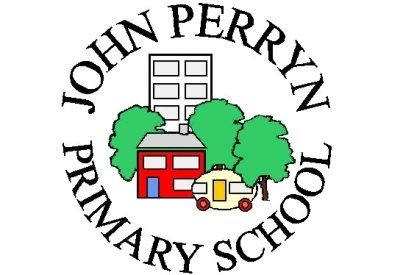 Afterschool Clubs Menu –Spring Term 2022Monday 10th January – Thursday 24th March 2022 Cost per club is £15.00 for the term (except APPLE Art)Day of the WeekActivityStaffMax No.Year Group LocationMondayFootballMiss Weller205-6 GirlsMugaMondayFootballMr Alexander205&6  BoysMugaTuesdayCreative DanceElevate Arts201-2HallTuesdayBasketball Mr Alexander206MugaWednesdayAPPLE ArtA.P.P.L.E205-6Practical Room WednesdayFootballMr Alexander203&4  BoysMugaWednesdayMulti Skills Mr Perring 204,5 &6Yr 1WednesdayStreet DanceElevate Arts203-4HallThursdayGymnasticsMs Wareing203-4HallThursdayNetballMs Flynn154&5MugaThursdayArabicMs Benkhadda121-2KS1 TA Room